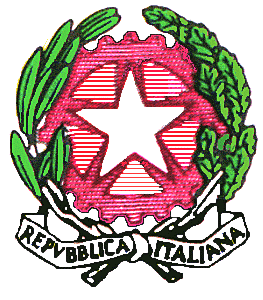 Istituto Comprensivo Statale XX Settembre di Rimini Via Arnaldo da Brescia n. 4 47923 Rimini telefono e fax 0541-383012 Email rnic81600b@istruzione.it Pec rnic81600b@pec.istruzione.it codice fiscale 91142600401 codice ministeriale rnic81600bPIANO EDUCATIVO INDIVIDUALIZZATO(ART. 7, D. LGS. 13 APRILE 2017, N. 66 e s.m.i. e DI 153/2023)Anno Scolastico  	VERIFICA FINALEALUNNO/A (solo iniziali cognome e nome)  	Classe/sezione 	Plesso	FIRMA del GLO (Gruppo di Lavoro Operativo per l’inclusione)Modifiche o integrazioni alla composizione del GLO (Gruppo di Lavoro Operativo per l’inclusione), successive alla prima convocazione5. Interventi per l’alunno/a: obiettivi educativi e didattici, strumenti, strategie e modalitàVerifica conclusiva degli esiti		Data: ______________7. Interventi sul contesto per realizzare un ambiente di apprendimento inclusivoVerifica conclusiva degli esiti		Data: ______________8. Interventi sul percorso curricolare  Verifica conclusiva degli esiti	Data: ______________Come previsto dall’ ordinanza ministeriale n°172/2020 la verifica e la valutazione delle conoscenze degli alunni con disabilità certificata è correlata agli obiettivi individuati nel piano educativo individualizzato predisposto ai sensi del dal decreto legislativo 13 aprile 2017, n.66. Dimensioni per la definizione dei livelli di apprendimento:a. Il bisogno di sostegno;b. Generalizzazione;c. Le risorse mobilitate per portare a termine il compito;d. La continuità nella manifestazione dell'apprendimento.Livelli di apprendimento utilizzati: Avanzato: l’alunno porta a termine i compiti con una notevole riduzione dell’aiuto esterno e riesce a generalizzare le acquisizioni. È in grado di individuare le risorse necessarie per svolgere le attività o di chiederne, con varie forme comunicative, la messa a disposizione. Mette in atto l’apprendimento ogni volta che la situazione lo richiede. Intermedio: l’alunno porta a termine i compiti con una necessità di aiuto ridotta, nel momento in cui si presentano con le caratteristiche consuete. Riesce a generalizzare le acquisizioni anche con persone e sussidi diversi, ma solo in contesti conosciuti. Riesce a scegliere le risorse per effettuare i compiti nel momento in cui sono disponibili.L’apprendimento viene messo in atto in maniera continuativa solo quando le situazioni e gli interlocutori sono conosciuti. Base: l’alunno porta a termine i compiti con necessità di aiuto che, in alcuni casi, può essere anche consistente, seppure meno intenso che all’inizio. L’apprendimento viene manifestato solo nell’ambiente di acquisizione e con persone, sussidi e risorse note, che vengono direttamente fornite all’alunno. Anche in queste condizioni l’apprendimento non ha la caratteristica della continuità. In fase di prima acquisizione: l’alunno continua a manifestare una inalterata dipendenza dall’aiuto per portare a termine i compiti. Non si notano forme, anche parziali, di generalizzazione e scarsa appare anche la capacità di utilizzare le risorse che vengono messe a disposizione.11. Verifica finale/Proposte per le risorse professionali e i servizi di supporto necessari Aggiornamento delle condizioni di contesto e progettazione per l’a.s. successivo[Sez. 5-6-7] Facendo riferimento alle valutazioni conclusive relative alle sezioni 6 e 7, tenendo conto anche dell’analisi delle condizioni di contesto della sezione 5, in questo spazio si forniscono alcune sintetiche indicazioni ritenute utili per il prossimo anno scolastico.Interventi necessari per garantire il diritto allo studio e la frequenzaAssistenza Per le esigenze di tipo sanitario si rimanda alla relativa documentazione presente nel Fascicolo dell’alunno/a.La verifica finale, con la  proposta delle risorse di sostegno nonché delle tipologie di assistenza/figure professionali da destinare all'assistenza, all'autonomia e/o alla comunicazione, per l'anno scolastico successivo, è stata approvata dal GLO in data ______________ Come risulta da verbale n. ___ allegatoPEI ProvvisorioData _______________Verbale allegato n. _____Firma del dirigente Scolastico1………………………         .  Approvazione del PEI
e prima sottoscrizioneData _______________Verbale allegato n. 1Firma del dirigente Scolastico1………………………         .  Verifica intermediaData _______________Verbale allegato n. _____Firma del dirigente Scolastico1………………………         .  Verifica finale e proposte per l’A.S. successivoData _______________Verbale allegato n. _____Firma del dirigente Scolastico1………………………         .  Nome e cognomeRuolo con il quale interviene al GLOFirmaDataNome e cognomeRuolo con il quale interviene alGLOVariazione (nuovo membro, sostituzione, decadenza, ….)Con verifica dei risultati conseguiti e valutazione sull'efficacia di interventi, strategie e strumenti relativi alle diverse Dimensioni.Con verifica dei risultati conseguiti e valutazione sull'efficacia di interventi,strategie e strumenti.Con verifica dei risultati didattici conseguiti e valutazione sull'efficacia di interventi, strategie e strumenti riferiti anche all'ambiente di apprendimento.
NB: la valutazione finale degli apprendimenti è di competenza di tutto il Team dei docentiVerifica finale del PEIValutazione globale dei risultati raggiunti (con riferimento agli elementi di verifica delle varie Sezioni del PEI)Assistenza di base (per azioni di mera assistenza materiale, non riconducibili ad interventi educativi)  igienica             ◻spostamenti       ◻mensa               ◻altro                  ◻ (specificare……………………….)Dati relativi all’assistenza di base (nominativi collaboratori scolastici,  organizzazione oraria ritenuta necessaria)Assistenza specialistica all’autonomia e/o alla comunicazione (per azioni riconducibili ad interventi educativi):Comunicazione:assistenza ad alunni/e privi/e  della vista◻ assistenza ad alunni/e privi/e  dell’udito◻ assistenza ad alunni/e  con disabilità intellettive e disturbi del neuro sviluppo ◻
Educazione e sviluppo dell'autonomia, nella:cura di sé  ◻mensa      ◻altro        ◻    (specificare ……………………………………………….)Arredi speciali, Ausili didattici, informatici, ecc.)Proposta del numero di ore di sostegno per l'anno successivo.
Partendo dall'organizzazione delle attività di sostegno didattico e dalle osservazioni sistematiche svolte, oltre che dei risultati raggiunti, nonché di eventuali difficoltà emerse durante l'anno,    si propone - nell’ambito di quanto previsto dal Decreto Interministeriale29.12.2020 n. 182 - il seguente fabbisogno di sostegno __________ con la seguente motivazione:_________________________Proposta delle risorse da destinare agli interventi di assistenza igienica e di base e delle risorse professionali da destinareall'assistenza, all'autonomia e/o alla comunicazione, per l'anno successivo.* (Art. 7, lettera d) D.Lgs 66/2017)Partendo dalle osservazioni descritte nelle Sezioni 4 e 6 e dagli interventi descritti nelle Sezioni n. 5 e 7, tenuto conto dei risultati raggiunti, nonché di eventuali difficoltà emerse durante l'anno:- si indica, come segue, il fabbisogno di risorse professionali da destinare all'assistenza, all'autonomia (EDUCATORE SCOLASTICO) e/o alla comunicazione - nell’ambito di quanto previsto dal Decreto Interministeriale182/2020 e dall’Accordo di cui all’art. 3, comma 5bis del D.Lgs 66/2017- per l'a. s. successivo:  Sì o NO (solo se previsto nella diagnosi funzionale)Eventuali esigenze correlate al trasporto dell’alunno/a             da e verso la scuolaIndicazioni per il PEI dell'anno successivoSuggerimenti, proposte, strategie che hanno particolarmente funzionato e che potrebbero essere riproposte; criticità emerse da correggere, ecc____________________________________________________________________________________________________________________